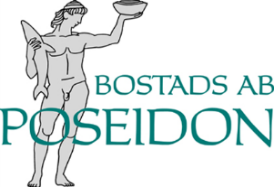 Protokoll 
fört vid årsmöte med gårdsföreningen___________________________________
Dag och tid:_________________________________Plats:______________________________________
Närvarande: se bifogad nävarolista§ 1         Mötets öppnande
              ___________________________________________§ 2         När och hur meddelades grannarna kallelsen till årsmötet?
              ___________________________________________§ 3        Val av mötesledning:
              a) Till ordförande för mötet valdes:
                   _________________________________________
              b) Till sekreterare för mötet valdes:
                  __________________________________________
              c) Till protokolljusterare och även rösträknare valdes:
                  __________________________________________§ 4         Styrelsens berättelse om årets aktiviteter och hur många som deltagit i dessa______________________________________________________________________________              ______________________________________________________________________________
______________________________________________________________________________
__________________________________________________________________________________________________________________________________________________________________________________________________________________________________________       § 5       Val av styrelse för ett år:
             a) Till ordförande valdes:
              _______________________________________________________________________
              b) Till beställare valdes:
              _______________________________________________________________________   c) Till sekreterare valdes:
   _______________________________________________________________________   d) Till ledamöter valdes (max 3 personer):
   _______________________________________________________________________                § 6        Information om ”Personuppgiftspolicy för Gårdsförening” och ”Säkerhet och                  Tygghetsföreskrifter” (finns på Poseidons hemsida, ”Blanketter för Gårdsföreningar”)   
       § 7        Information om kommande verksamhet 
              _______________________________________________________________________
              _______________________________________________________________________
              _______________________________________________________________________
              _______________________________________________________________________§ 8         Övriga frågor 
              _______________________________________________________________________
              _______________________________________________________________________
              _______________________________________________________________________                 § 9        Avslutning                    Dag som ovan        Vid protokollet:                                                          Justeras:        ______________________________                      _____________________________
